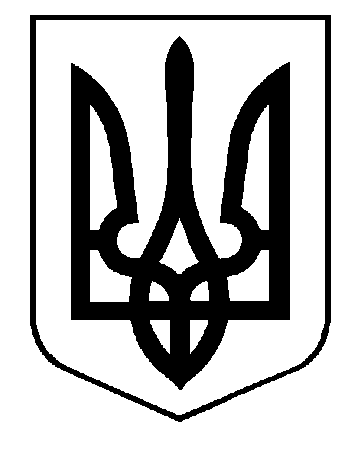 ТАЛЬНІВСЬКА РАЙОННА РАДАЧеркаської областіVІ скликанняР  І  Ш  Е  Н  Н  ЯВід 26.11.2012 № 17-15              м.ТальнеПро	резервування додаткової земельної ділянки, для розширення існуючого нового кладовища в      с. ГордашівкаВідповідно до пункту 21 частини 1 статті 43, статті 59 Закону України «Про місцеве самоврядування в Україні”, керуючись статтями 10, 173-176 Земельного кодексу України, розглянувши рішення сесії Гордашівської сільської ради від 10.10.2012 № 18 «Про внесення змін в рішення сесії сільської ради від 03.04.2012 № 13/2», пропозиції начальника відділу охорони культурної спадщини, музейної справи та з питань релігій  Сухового М.О. та клопотання Гордашівської сільської ради від 22.10.2012 року,  врахувавши пропозиції постійної комісії районної ради з питань адміністративно-територіального устрою, регулювання земельних відносин, охорони навколишнього природного середовища, районна рада  ВИРІШИЛА:Погодити резервування додаткової земельної ділянки                      площею – 0,8681 га для розширення існуючого нового кладовища                            в с. Гордашівка, вул. Радянська (західна околиця села). Врахувати, що загальна площа земельної ділянки, яка передбачається під розміщення існуючого нового кладовища в с.Гордашівка, становитиме 1,8681 га.Контроль за виконанням рішення покласти на постійну комісію районної ради з питань адміністративно-територіального устрою, регулювання земельних відносин, охорони навколишнього природного середовища.Заступник голови районної ради                                              В.С. Глухенький   